Kryss av riktig konstruksjon på neste sidevedleggBYGGER’N Tekniske TjenesterBYGGER’N Tekniske Tjenester2021-12021-104 DIMENSJONERING04 DIMENSJONERINGDato:vedleggvedleggvedleggvedleggFor å kunne utarbeide en korrekt dimensjonering er det nødvendig med godt tegningsgrunnlag. Tegningene som er vedlagt bestillingsskjemaet må derfor minst inneholde: * Målsatte plan og snitt                         * Antall søyler og avstand mellom søyler             *Relevante mål og takvinkelFor å kunne utarbeide en korrekt dimensjonering er det nødvendig med godt tegningsgrunnlag. Tegningene som er vedlagt bestillingsskjemaet må derfor minst inneholde: * Målsatte plan og snitt                         * Antall søyler og avstand mellom søyler             *Relevante mål og takvinkelFor å kunne utarbeide en korrekt dimensjonering er det nødvendig med godt tegningsgrunnlag. Tegningene som er vedlagt bestillingsskjemaet må derfor minst inneholde: * Målsatte plan og snitt                         * Antall søyler og avstand mellom søyler             *Relevante mål og takvinkelFor å kunne utarbeide en korrekt dimensjonering er det nødvendig med godt tegningsgrunnlag. Tegningene som er vedlagt bestillingsskjemaet må derfor minst inneholde: * Målsatte plan og snitt                         * Antall søyler og avstand mellom søyler             *Relevante mål og takvinkelEksempel på plantegning/skisse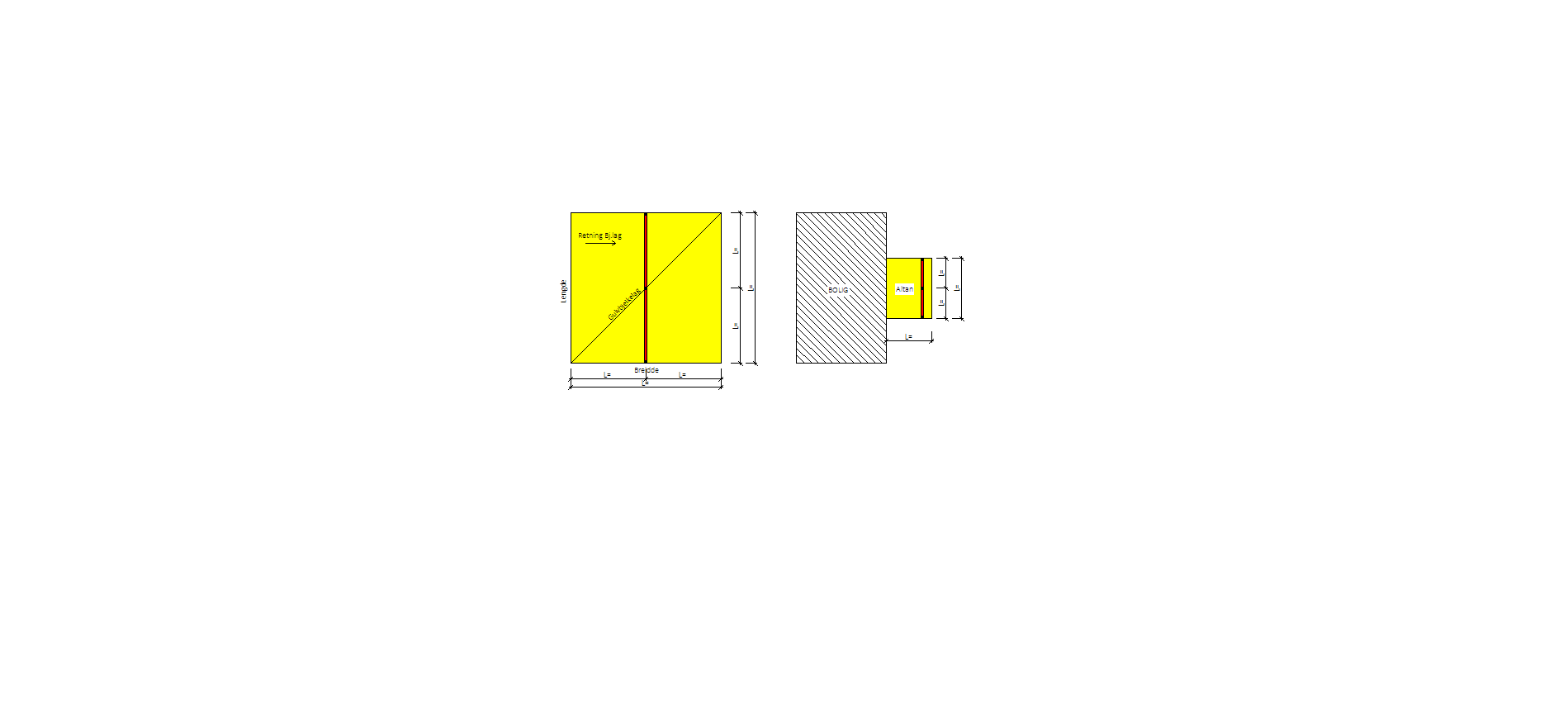 Eksempel på plantegning/skisseEksempel på plantegning/skisseEksempel på plantegning/skisseInndataInndataInndataInndataPlasseringPlasseringPlasseringPlasseringKommune:      Kommune:      Byggets plassering (m.o.h.):      Byggets plassering (m.o.h.):      Bygningstype:      Bygningstype:      Sted/byggeadresse:      Sted/byggeadresse:       Særkrav til snølast i kommune Småhus – rekkehus, mindre lager Småhus – rekkehus, mindre lager Kontor - forretningslokalerTaktekkingTaktekkingTaktekkingTaktekking Takstein/stålpanner Shingel/papp Shingel/papp TorvEtasjeskillerEtasjeskillerEtasjeskillerEtasjeskiller Lett bjelkelag Lett lydbjelkelag Lett lydbjelkelag Tung etasjeskillerBjelketypeBjelketypeBjelketypeBjelketype Limtre Stål Stål K-virkeKommentarerKommentarerKommentarerKommentarerEventuelle kommentarer til bestillingen:Eventuelle kommentarer til bestillingen:Eventuelle kommentarer til bestillingen:Eventuelle kommentarer til bestillingen:KonstruksjonKonstruksjonKonstruksjonKonstruksjonKryss av for aktuell konstruksjon og fyll inn nødvendige mål nederst i kommentarfeltetKryss av for aktuell konstruksjon og fyll inn nødvendige mål nederst i kommentarfeltetKryss av for aktuell konstruksjon og fyll inn nødvendige mål nederst i kommentarfeltetKryss av for aktuell konstruksjon og fyll inn nødvendige mål nederst i kommentarfeltet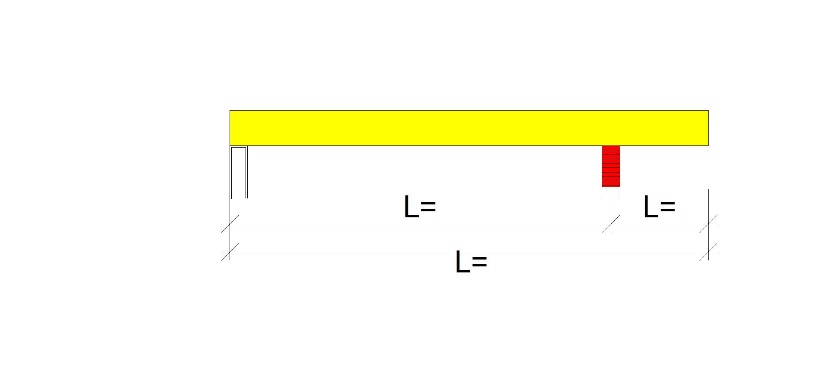 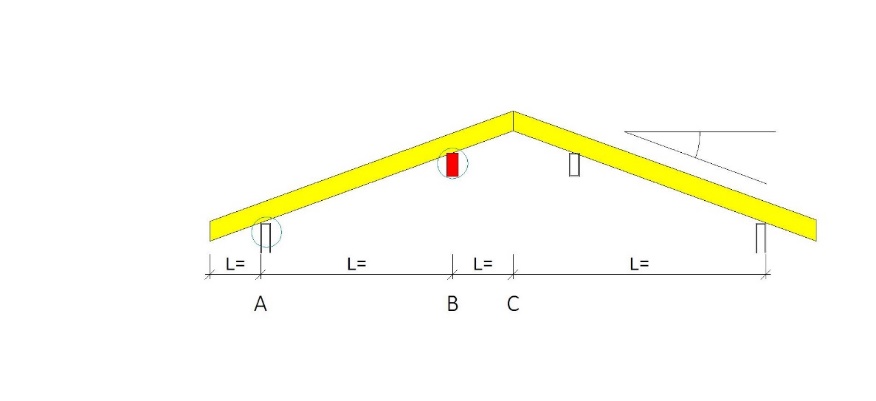  Drager under balkong/altan Drager under balkong/altan Drager under sperrer Drager under sperrer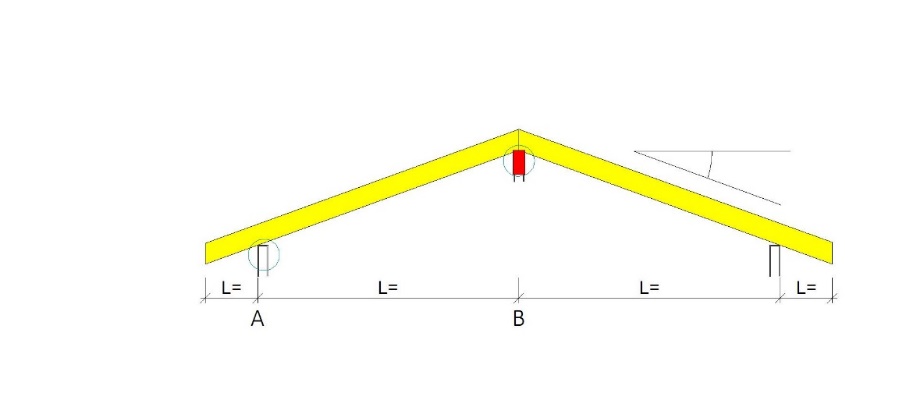 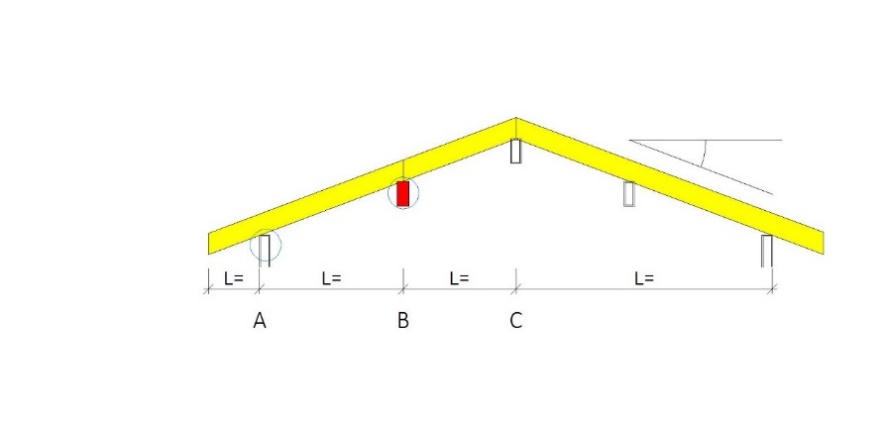  Mønedrager Mønedrager Mellomdrager under sperrer Mellomdrager under sperrer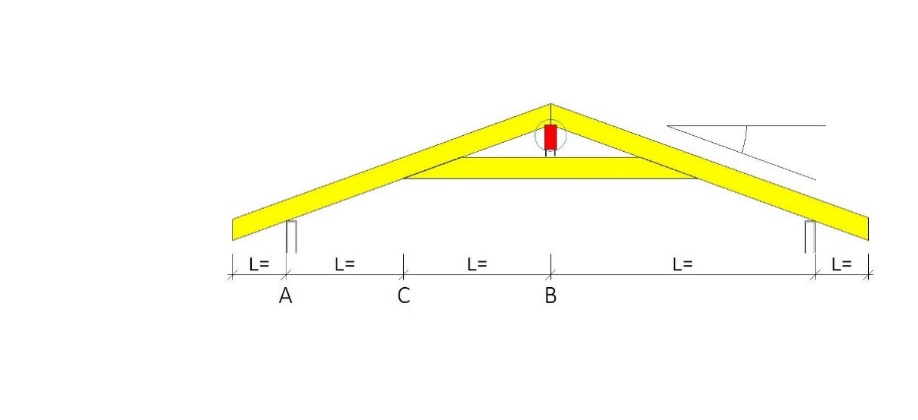 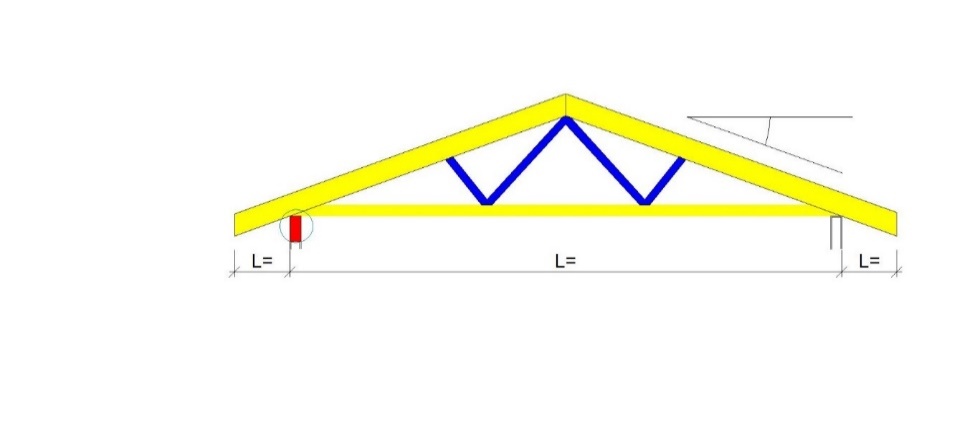  Mønedrager med hanebjelke Mønedrager med hanebjelke Drager under takstol Drager under takstol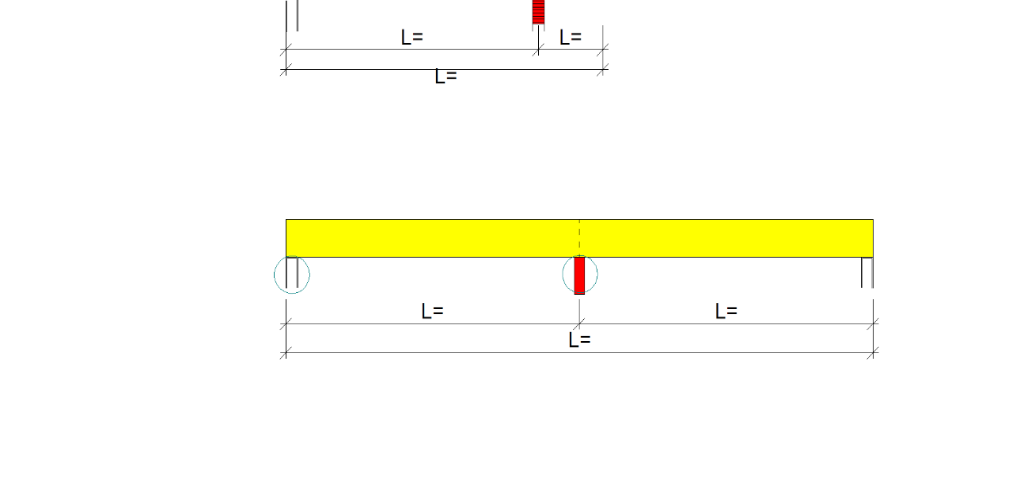  Drager u/ etasjeskiller *Underliggende *Innfelt *Våtrom over etasjeskillerAnnen konstruksjonAnnen konstruksjonAnnen konstruksjonAnnen konstruksjonBeskriv/skisser annen konstruksjon under:Beskriv/skisser annen konstruksjon under:Beskriv/skisser annen konstruksjon under:Beskriv/skisser annen konstruksjon under: